IEEE 802.15
Wireless Specialty NetworksAbstractThis document contains proposed text changes clause 5 of IEEE P802.15.13.MAC functional specificationThis clause specifies functions and procedures of the MAC sublayer. Procedures may be initiated by the MAC or the consequence of a MLME-SAP primitive invocation. The MAC makes use of the physical layer service and is responsible for the following tasks:Performing channel access and transmission in correspondence with the OWPAN’s configurationStarting and maintaining an OWPANAssociating / disassociating with / from an OWPANFragmenting and aggregating MSDUsProviding a reliable link between two peer MAC entitiesAdapting to alternating channel conditionsThe MAC frame formats supporting the function of the MAC are specified in clause 6. Services, MAC PIB attributes and device capabilities are specified in clause 7. The support for security is specified in clause 8.MAC transmissions overviewThis clause provides an overview over transmissions from the MAC layer perspective. It covers procedures for frame transmission, as initiated through the MCPS-DATA.request primitive until the start of PSDU processing through the PHY. Similarly, procedures for frame reception, starting after the successful reception of a PSDU through the PHY to the triggering of a MCPS-DATA.indication primitive are described.An OWPAN can operate in beacon-enabled or non-beaconed enabled mode. Depending on which mode is used by the coordinator, channel access is performed in different ways. However, the remaining transmit and receive process are the same, regardless of the applied channel access mechanism.AddressingWithin the OWC MAC, each device shall be addressable through a -MAC address compatible with IEEE 802In addition, a short address is issued to  device as part of the association process. The allocation of short addresses to associated devices is at the discretion of the coordinator implementation. The address 0x0000 shall . Furthermore, the address 0xFFFF shall be regarded as the broadcast address and hence received by all devices. It shall not be allocated to an associating device.OWPANs in broadcast mode shall make use of the OWPAN ID .The transmit processThe transmit process starts when the MAC receives an MSDU through the MCPS-SAP or when the MLME requests transmission of a management frame.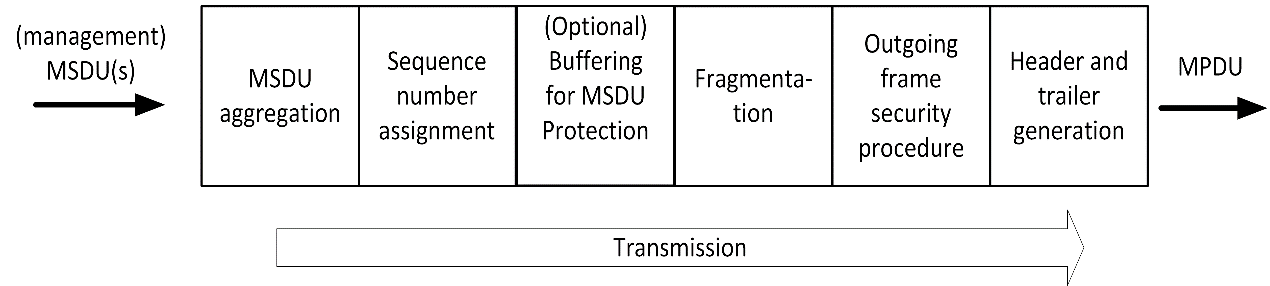 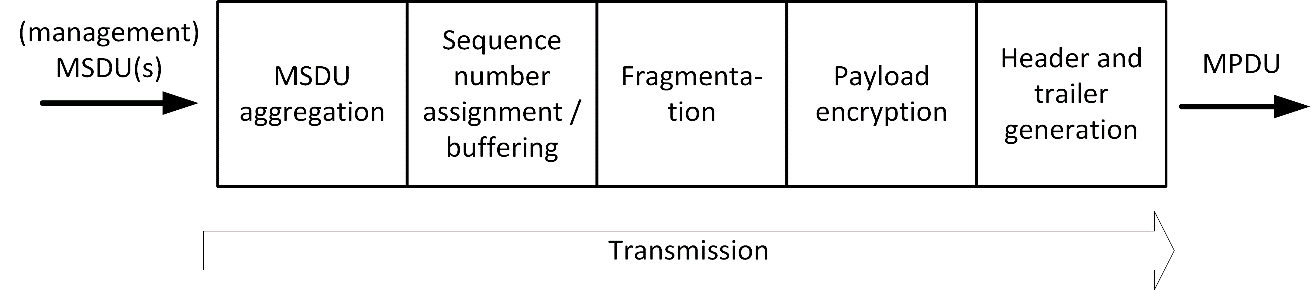 The receive processAfter a PSDU was successfully received by the PHY, enters the MAC through the PHY-SAP.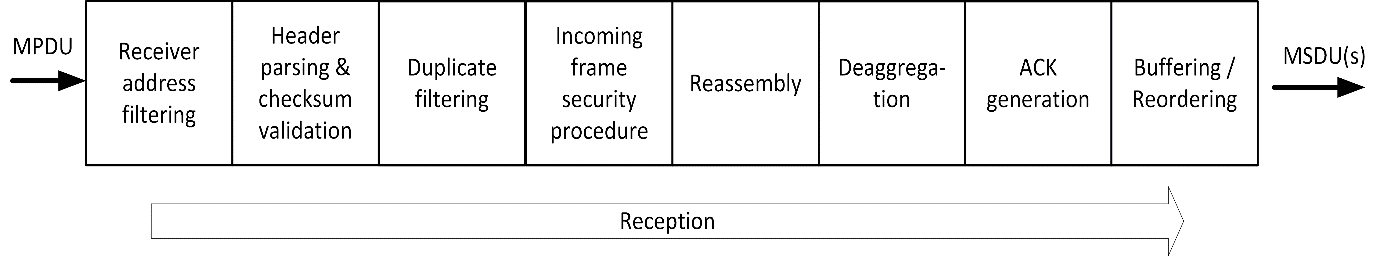 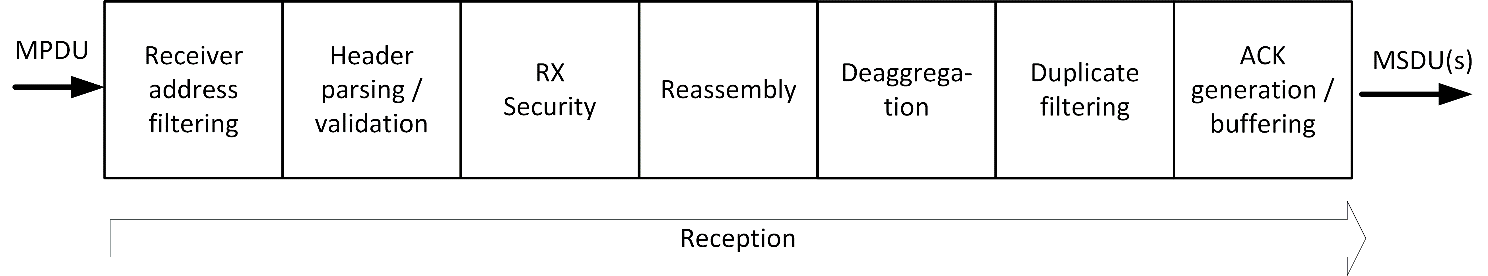  Each device shall receive MPDUs with the OWPAN ID and destination address set to the broadcast address .The MAC shall discard frames that have an unsupported Frame Version in their Frame Control element (clause ).For remaining received frames that indicate the usage of security in their header, the MAC shall perform decryption, authenticity checking and replay detection and prevention as detailed in . For that purpose, the MAC makes use of the security information included in the Auxiliary Security Header of the frame as specified in the respective clause for the security type.If the frame indicates to contain a fragment, the MAC shall buffer the frame and perform reassembly according to 5.5. Subsequently, it shall perform saggregation according to 5.6.2 if the frame contains aggregated MSDUs.The MAC shall discard duplicate . Finally, the MAC generate an acknowledgment for each successfully received f an OWPAN in beacon-enabled channel access mode, channel time is divided into subsequent superframes. Each superframe is composed of three major parts: a beacon transmission, aontention (CAP) and the (CFP).Transmission of the beacon by the OWPAN coordinator is described in 5.2.2.In the CAP, devices may access the channel randomly by means of slotted ALOHA. Random channel access in the CAP is only allowed for specific procedures and frame types as specified in 5.2.3. All other frame transmissions happen in the CFP (see 5.2.4). The CFP consists of reserved resources, called GTSs, which are assigned to each device for a given superframe. The coordinator schedules and announces GTS allocations as described in 5.2.5.Superframe structureA superframe consists in total of macNumSuperframeSlots superframe slots. macNumSuperframeSlots is a variable determined by the OWPAN coordinator and announced to the devices in the beacon frame. The maximum number of superframe slots within a superframe is 65535 (see ). Each superframe slot has a duration of aSuperframeSlotDuration. The number of superframe slots and their respective duration determine the total duration of each superframe.The standard makes use of integer numbers of superframe slots to specify durations within the superframe. That can be durations of the CAP, CAP slots, GTS and other sub-parts of the superframe.Each OWPAN coordinator defines the superframe structure for its coordinated OWPAN. Consecutive superframes of an OWPAN do not necessarily have to be adjacent but may have channel time between them that is not used by the OWPAN.In the coordinated topology, the master coordinator determines when the superframe of each OWPAN starts and how long it is. The details of the coordinated topology are outside the scope of this standard.Of the macNumSuperframeSlots superframe slots in a superframe, three consecutive slot groups are used for the beacon transmission, the CAP and CFP respectively as shown in Figure 9. The number of superframe slots reserved for the beacon transmission depends on the length of the beacon frame. The length of the CAP is determined by the OWPAN coordinator and may change from superframe to superframe. The remaining slots in the superframe are used for the CFP and can be used for frame transmissions between the devices and the coordinator.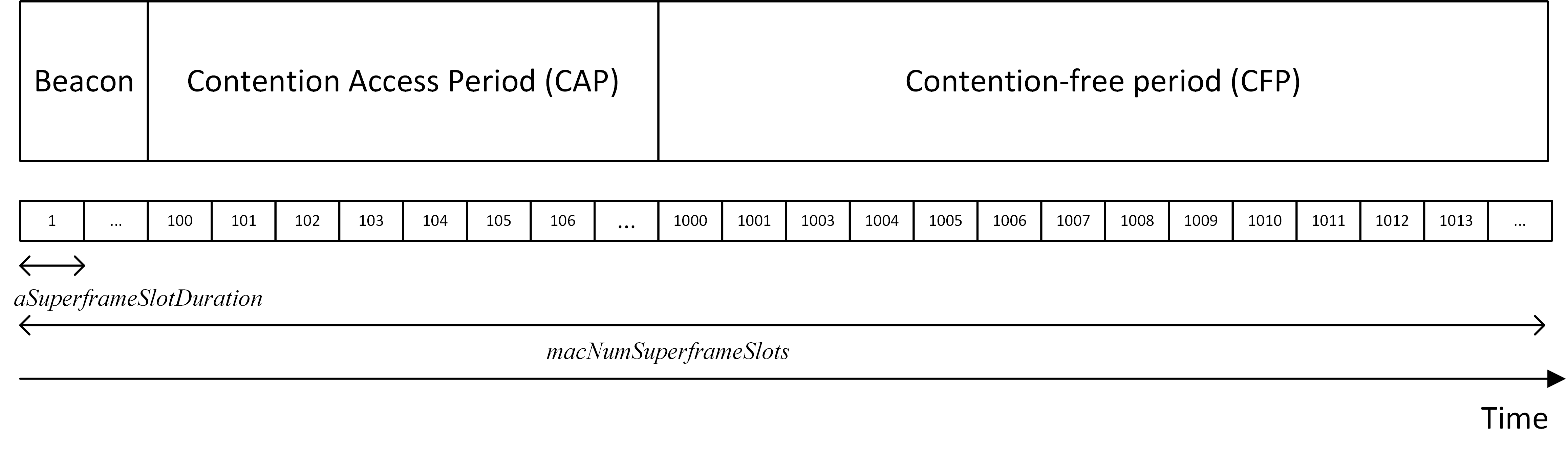 Beacon transmissionIn the beacon-enabled channel access mode, the coordinator shall transmit a beacon at the beginning of the superframe.The beacon frame is a control frame uperframe Descriptor element  the Variable Element Container elementThe coordinator shall maintain the macBeaconNumber PIB attribute and increment it by one for every started superframe and corresponding beacon transmission. The macBeaconNumber  wrap to after reaching the .The coordinator shall embed the current macBeaconNumber into the Superframe Descriptor element of each beacon. Upon reception of a beacon frame, each associated device shall set their value of the macBeaconNumber attribute to the value in the received beacon frame.Upon reception of a beacon frame, devices shall synchronize their clocks to the received beacon frame as described in 5.2.6. Moreover, devices which are either associated with the corresponding OWPAN or attempt to associate with the given OWPAN shall set its macNumSuperframeSlots, macCapSlotLength attributes of the MAC to the values contained in the received Superframe Descriptor element.When multiple OFEs are used by the coordinator, the beacon frame shall be transmitted over all OFEs simultaneously. If the coordinator supports the capMultiOfeEstimation capability, it shall embed  in the beacon frame, as detailed in clause 5.8.4.Devices shall expect the next beacon reception directly after the superframe. If no beacon frame is detected, devices shall keep listening for the next beacon frame in order to synchronize before attempting further transmissions.Medium access in the CAPThe CAP shall only be used for frame transmissions in the Association procedure (see 5.2.3.1)Resource request procedure (see 5.2.3.2)The CAP shall start with the superframe slot following the beacon and end before the beginning of the CFP on a superframe slot boundary.  Both CAP and CFP periods may shrink or grow dynamically on a superframe-by-superframe basis in order to allow more random access transmissions in the CAP or more scheduled ones in the CFP.The slotted Aloha scheme is used for contention-based access in the CAP. The superframe slots in the CAP are grouped in so-called CAP slots, which comprise macCapSlotLength superframe slots each. The number of superframe slots per CAP slot determines the slot size for the slotted Aloha scheme and hence the effectiveness of collision prevention. macCapSlotLength is advertised in beacon frame (clause ).A device willing to transmit shall choose a number of CAP slots RS (“Random Slots”) uniform randomly from  where CW (“Contention Window”) is equal to aInitialCapCw for the first attempted transmission. Random number generators of all devices shall be statistically uncorrelated. Subsequently, the device shall wait for RS CAP slots before attempting transmission. The waiting process may extend over multiple superframes, until a total of RS CAP slots have passed. The transmission shall then be performed at the starting boundary of the next CAP slot.Transmissions in the CAP may not be acknowledged like other frames, as defined in 5.7. If a device implicitly detects that a CAP transmission was not successful, e.g. by the fact that the expected response is never received, the device shall increment the variable RC (“Retry Count”) by one. RC shall initially be 0. How to detect unsuccessful CAP transmission depends on the specific procedure. Details are given in the respective clauses 5.2.3.1 and 5.2.3.2. The CAP transmission shall ultimately be given up, once RC exceeds .For every failed transmission, the device shall double CW before attempting retransmission of the frame in the CAP. However, CW should not exceed aMaximumCapCw. For the retransmission, the device shall then wait again for a random number of CAP slots RS, drawn from and pursue retransmission at the start of the following CAP slot. Following a CAP transmission, a device shall be continuously listening in the CFP in order to receive a potential response to the frame transmitted in the CAP.The process of CAP transmission is visualized for the association and resource request procedure in Figure 10 and Figure 11 respectively.Association procedure in the CAPAs a device does not have GTS assigned prior to association, the association request frame must be transmitted in the CAP. Hence, the requesting device begins the CAP transmission procedure after preparing a frame containing the Association Request element as described in 5.4.5.If the device supports the capMultiOfeEstimation capability, it shall include a Multi-OFE Feedback element, containing the CSI obtained from the latest beacon frame reception in the same frame. If the beacon does not contain additional multi-OFE channel estimation pilots, the device shall not include the Multi-OFE Feedback element.A flow chart of the association request procedure is given in Figure 10.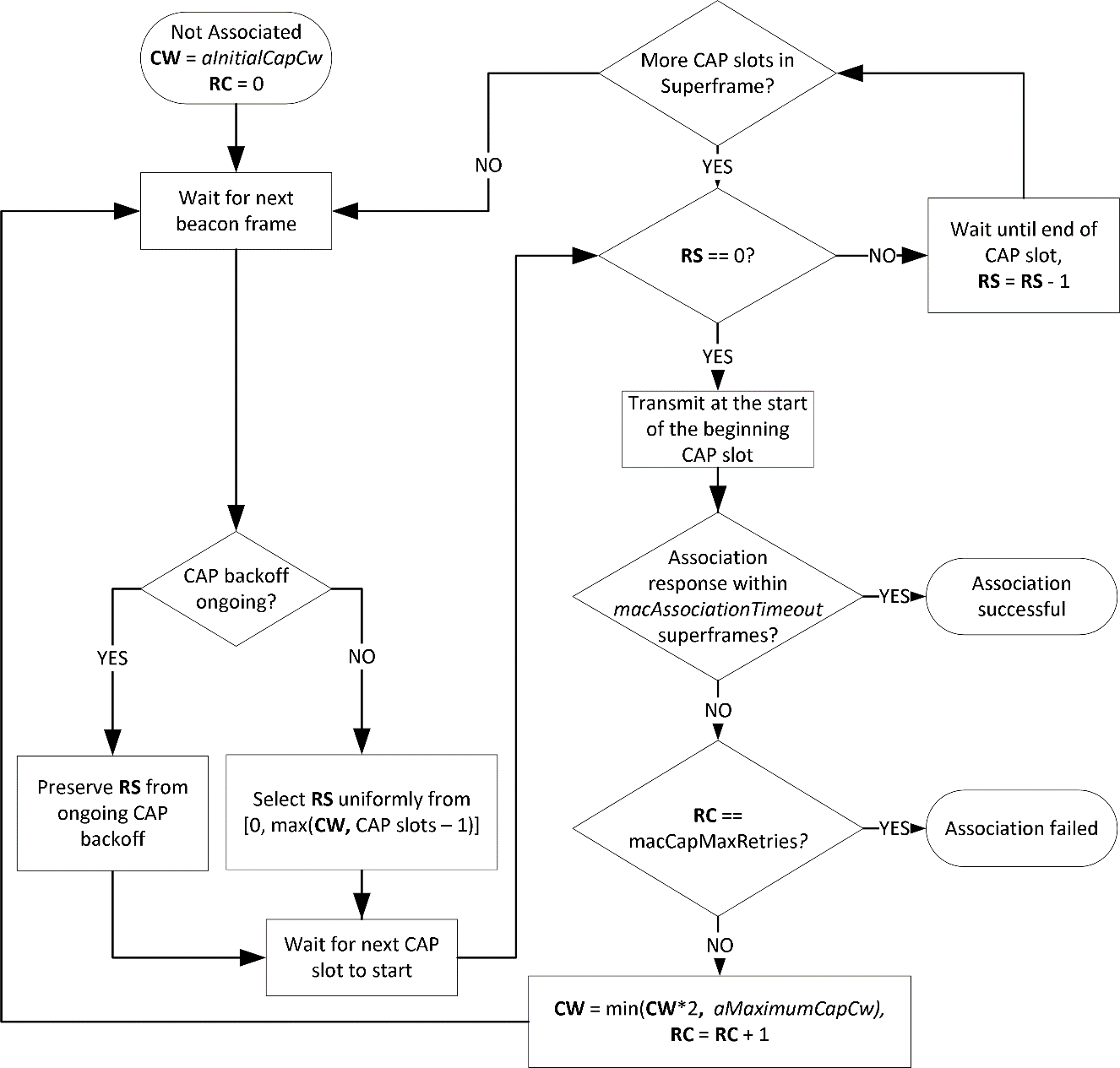 After transmitting the Association Request element, the device shall device may reattempt association through sending the Association Request element as described in 5.2.3. A device shall not attempt association more than automatically.Resource request procedure in the CAP5.2.5hen a device does not have any or only insufficient GTS time allocated for it may . For example, this may be the case after the connectivity from coordinator was interrupted and the coordinator stopped allocating GTSs for the device.In that case, the device may transmit a frame containing the element in the CAP to signal the requirement for GTS time to the coordinator.If the capMultiOfeEstimation capability was negotiated during association, the control frame shall include the Multi-OFE Feedback element, containing the multi-OFE CSI obtained from the latest beacon frame reception.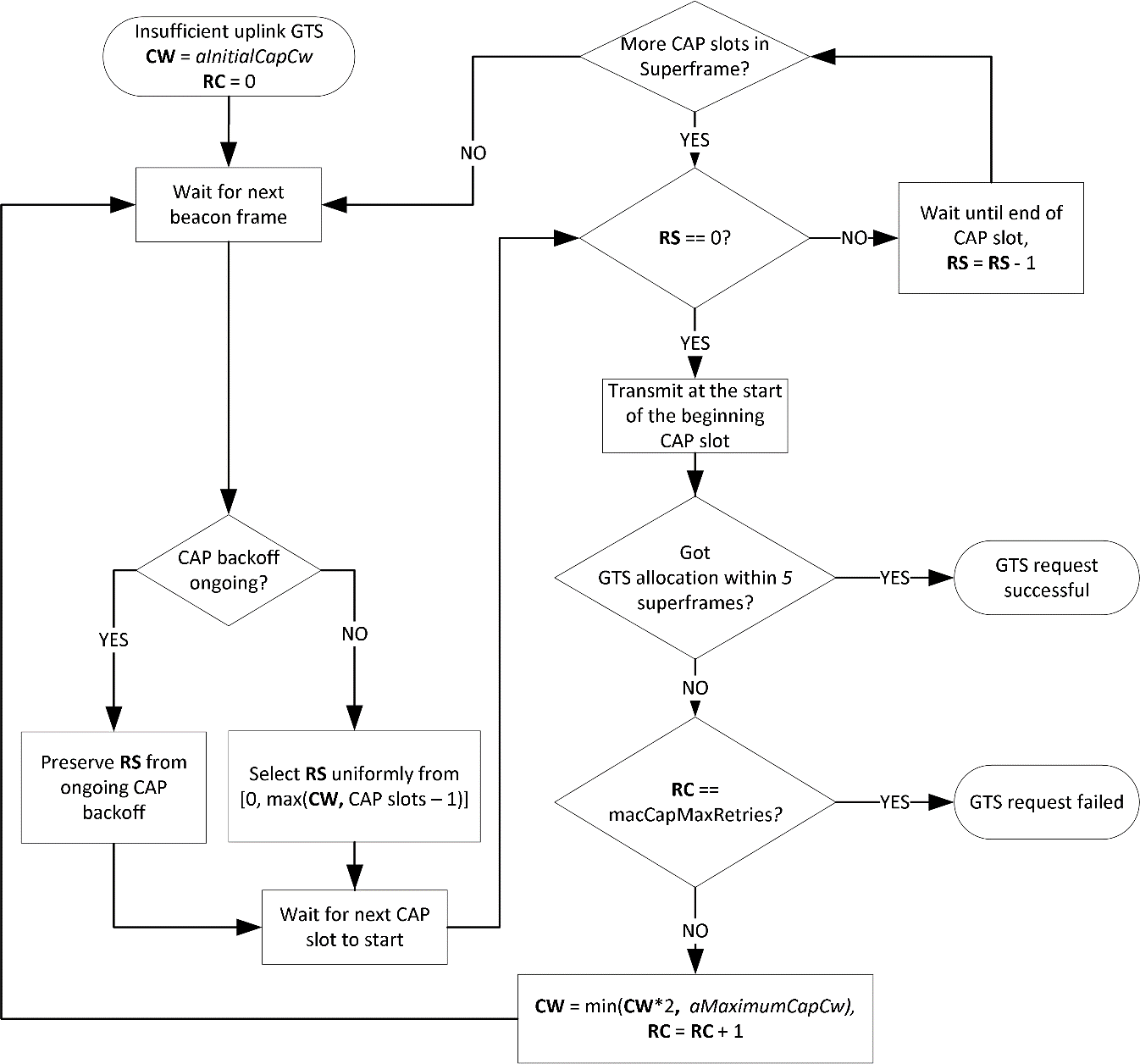 Medium access in the CFPChannel access in the CFP is based on a dynamic TDMA principle. Superframe slots can be reserved on a per-device basis in order to allow contention-free medium access. A group of adjacent superframe slots that is reserved for a specific device is called guaranteed time slot (GTS). The first superframe slot and a duration, given in an integer number of superframe slots, define the position of a GTS in the superframe as described in clause . GTS shall only reside within the CFP. A device shall keep a list of all its upcoming GTS after it received the corresponding GTS Descriptor element. A device shall only transmit in GTS that were assigned to it.Devices should ensure that transmitted signals interfere with transmissions in other GTS at any other device. This includes, for example, regarding for the total transmit delay introduced by the used PHY and the assumed propagation delay and range. A device shall ensure that its transmissions adhere to the rules for inter-frame spaces, as described in 5.2.7.A device with a GTS may or may not make use of all the allocated time duration within the GTS. The selection of an MPDU for transmission is determined locally by the device depending on the number of pending frames in its queue and the value of their user priority fields and potentially other criteria.The coordinator may perform transmissions to a device at any point in the CFP. half-duplexGTS allocation and signallingOnly the OWPAN coordinator is entitled to allocate GTSs. Any allocated GTSs shall be located within the CFP.If the coordinator has control over multiple spatially distributed OFEs, it may allocate the same superframe slots in different GTS for multiple spatially distant devices in order to facilitate spatial reuse of resources throughout the OWPAN’s coverage area. However, the coordinator must ensure that transmissions from and to devices that share the same superframe slots do not interfere the interference does not lead to packet losses.Devices aid the coordinator in the GTS allocation process through providing information about their queue states and making flow reservations. For that purpose, devices may transmit  elements to the coordinator.Devices aid the coordinator at allocating GTSs in an interference-free manner through providing information about the signal strengths by which they receive the nearest OFE. For this purpose, devices shall transmit Multi-OFE Feedback elements to the coordinator if the capMultiOfeEstimation capability was negotiated during association.The coordinator may move GTSs within the superframe on a superframe-by-superframe basis. This allows the coordinator the flexibility to rearrange GTS assignments, optimize the utilization of resources and prevent collisions of GTSs if visibility and signal strength varies among OFEs and devices due to mobility.GTS allocations shall be from the coordinator to the corresponding devices via control frames including GTS Descriptor elements. These control frames shall be unicasts and only be received by the devices for which the GTS allocations are designated. Devices shall infer that a GTS allocation based on that receiver address.A GTS allocation is only valid for one superframe.SynchronizationAll devices, whether they are associated with a beacon-enabled OWPAN or attempting association, shall be synchronized to the coordinator’s clock before they start transmission or reception. The beacon sent at the beginning of every superframe enables synchronization of the devices in the beacon-enabled OWPAN through time of arrival synchronization.Each device in the OWPAN, including the coordinator, shall begin counting the first superframe slot at the beginning of the PHY preamble of the beacon, as shown in Figure 12. All superframe slots and hence timings within the superframe are thus relative to the start of the beacon preamble.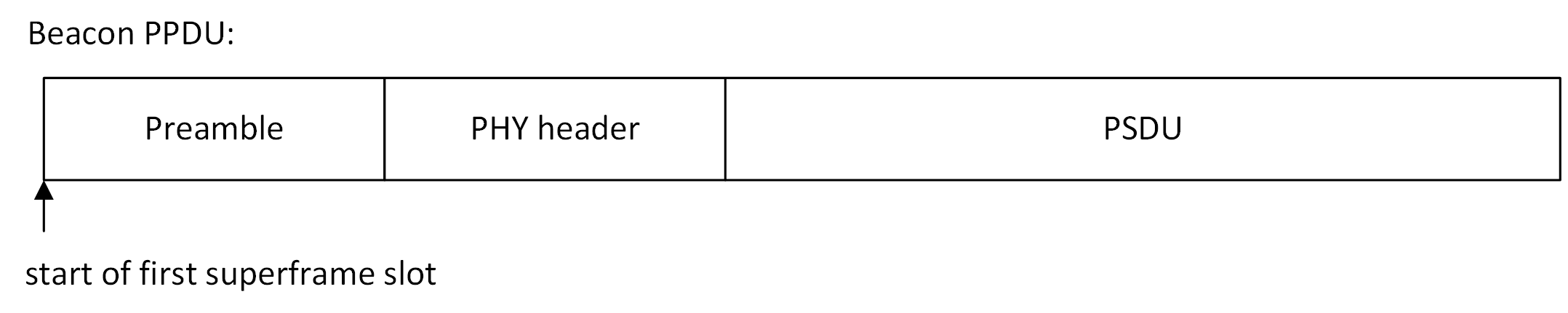 A compliant device implementation shall maintain the accuracy of the local time to be at least as accurate as aClockAccuracy.The only IFS defined by this standard is the Turn Around Interframe Space (TAIFS). The TAIFS is required to ensure sufficient turnaround time between transmissions. The turnaround time is defined as the maximum time a transceiver requires to switch from transmitting to being ready to receive or from receiving to starting a subsequent transmission. A transmitter has to ensure that its transmissions end at least a TAIFS before the end of the GTS in order to enable all receiving devices to utilize fully their GTSs from the beginning. The TAIFS shall be at least the maximum expected turn-around time as defined for each PHY.If a device is able to ensure that all other devices are able to transmit and receive orderly in their GTSs, for example because they implement the capFullDuplex capability and full-duplex operation was negotiated during association, it may disregard the requirement to finish transmissions at least a TAIFS before the end of its GTS. In that case, TAIFS may be set to 0.Spaces between successive transmissions of a single transmitter are not strictly required. Receivers are expected to be able to process incoming frames fast enough to handle transmissions.Guard timeIn a TDMA system, guard times are required to keep transmissions in adjacent GTS from colliding when local clocks of devices are imperfectly synchronized, e.g. through drift caused by frequency inaccuracies of device-local clocks. A GTS is defined by the start time and the duration, as specified in the GTS element (see clause ). Guard time is the time between the end of one GTS and the start of the next GTS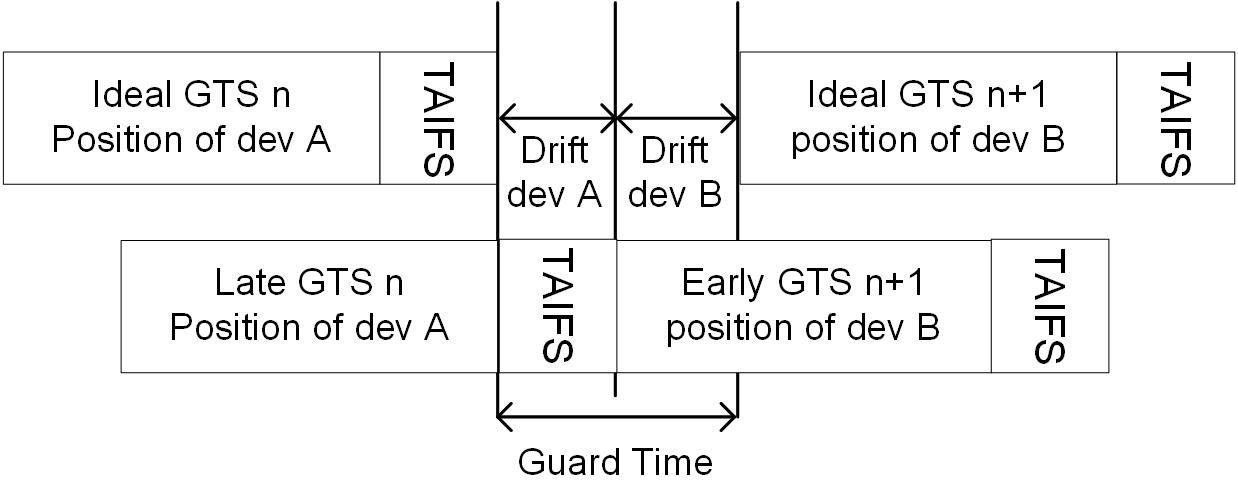 Figure 13 depicts an illustration of the guard time such that consecutive transmissions are always separated by at least a TAIFS if the owners of adjacent GTS have drift towards the other GTSs.The required guard time depends on the maximum drift between a device’s local time and the ideal time. This drift is a function of the time elapsed since a synchronizing reference event, i.e. the beacon reception, and the precision of local oscillators in OFEs and devices defining the local sampling clock. In an IEEE 802.15.13 OWPAN, the synchronizing event is the start of the preamble of a beacon. The maximum drift  can be calculated as follows:The clock accuracy depends on the device implementation but shall not be worse than the value given by the aClockAccuracy PIB attribute. The superframe duration is the current duration of the superframe and hence periodicity of the synchronizing event.The synchronization accuracy  describes how accurately the devices can be synchronized to the coordinator’s clock. This value depends on the coordinator implementation and shall be determined by the vendor. The value shall also include the uncertainty introduced through the varying propagation time of the beacon frame, based on which the synchronization is performed.The coordinator shall ensure that a guard time of at least  lies between two subsequent GTS that are not orthogonal in space.Non-beacon-enabled channel access 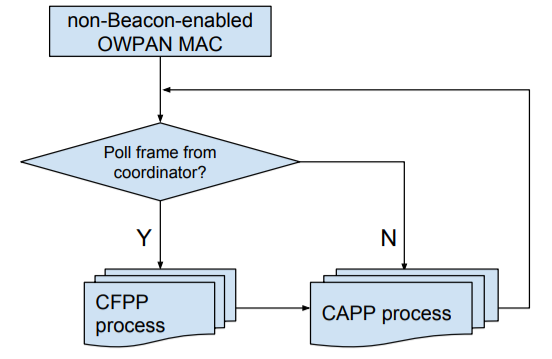 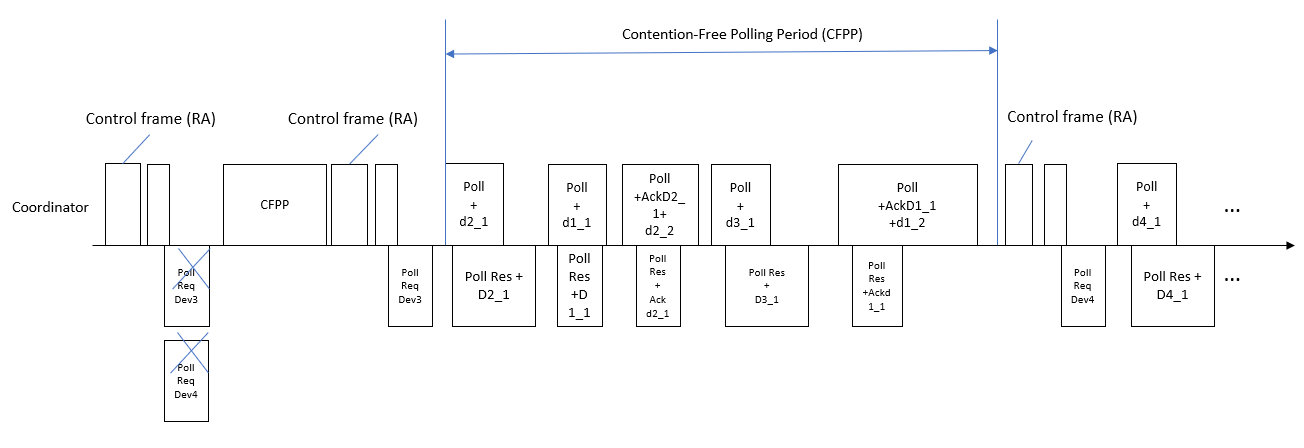 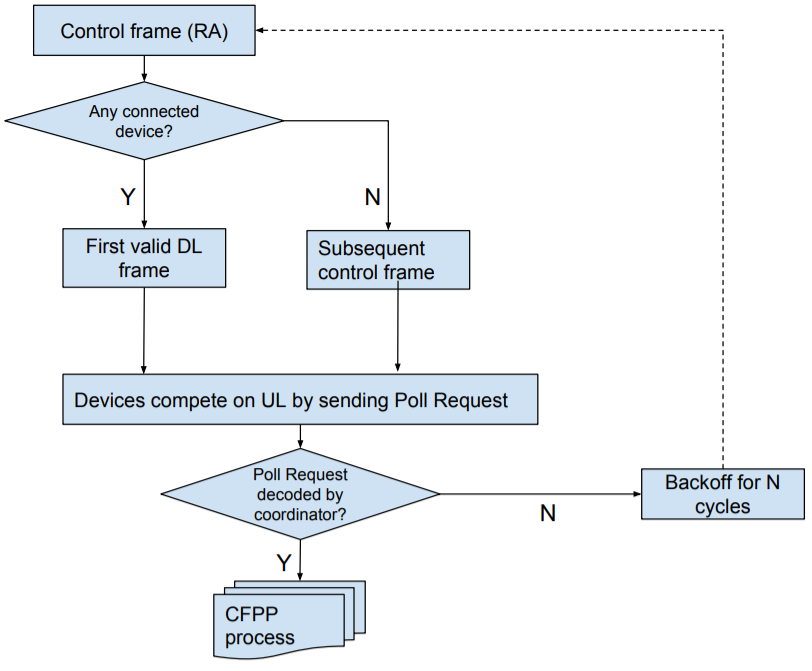 period,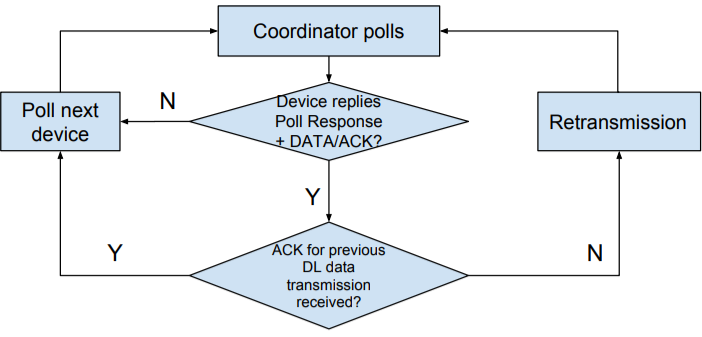 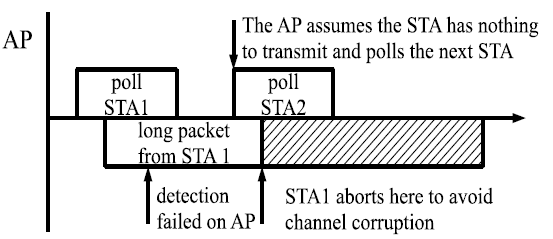 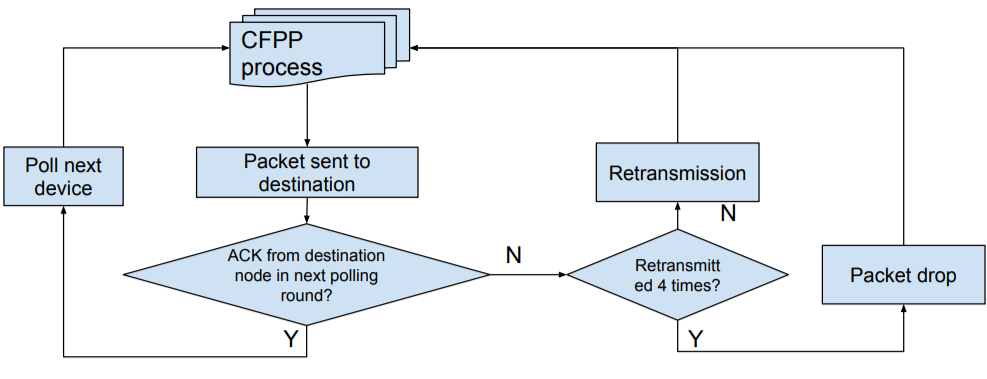 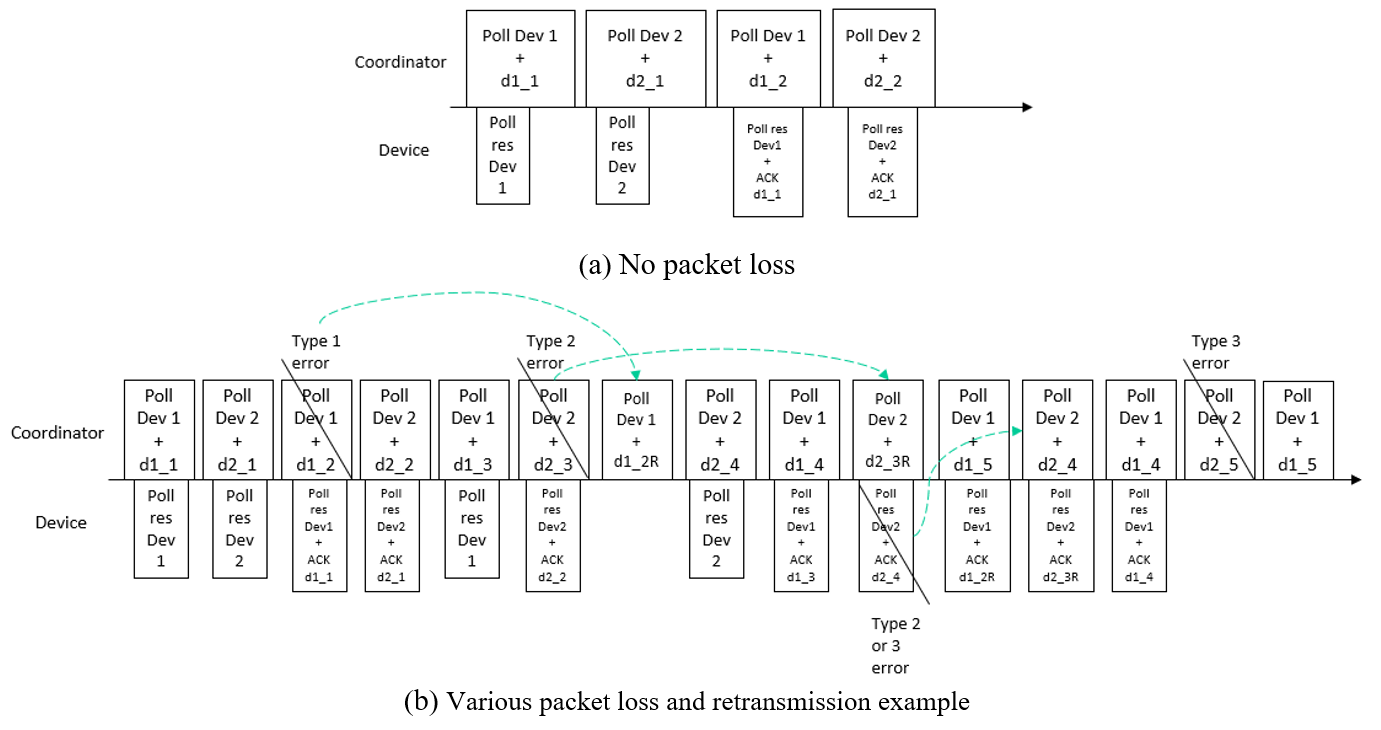 again;OWPAN managementThis clause describes the scanning for existing OWPANs, starting of new OWPANs as well as the association and disassociation of devices with / from and existing OWPANs.Scanning for OWPANsA scan procedure is performed by a device to detect any OWPANs that are operating in its vicinity. In , a single frequency range in the baseband is utilized for all transmissions. Hence, scanning for existing OWPANs reduces to the scanning of a single frequency channel. However, multiple OWPANs may be coordinated by a master coordinator and share the total available channel time.evices shall support passive scanning for OWPANs. During a passive scan, the device listens for incoming frames  non-decodable signals whose received power exceeds the threshold of macEdScanThreshold. If a device makes use of multiple optical frontends, it shall listen on all frontends and try to decode receptions for each frontend individually.The scan is started upon request by the DME through the MLME-SCAN.request primitive or by the MLME itself. A device instructed to scan for OWPANs shall listen for received beacon or RA frames during the scan period. During a scan, the MAC sublayer shall discard all other received frames.For every successfully decoded beacon or RA frame in the scan period, the device shall add the corresponding OWPAN ID to the scan result list. It shall furthermore add the received electrical SNR and security type as indicated in the frame to the result list. The returned list shall not contain duplicate entries.If a device detects at least one non-decodable signal that has a received power of more than macEdScanThreshold during the scan time, the device shall add an entry with OWPAN ID = 0xFFFF and the received power level of the strongest received signal to the scan result list.If the scan was initiated through the MLME-SCAN.request primitive, the results of the scan shall be returned via the MLME-SCAN.confirm primitive.Starting an OWPANThe process of starting a new OWPAN is initiated after a coordinator-capable device was instructed to do so through the MLME-START.request primitive of the MLME-SAP. This subclause describes the steps involved in starting and maintaining the OWPAN. If the prospective coordinator maintained an OWPAN before, the DME shall stop the OWPAN, according to 5.4.4, prior to starting a new OWPAN in order to reset all MAC and PHY state and disassociated potentially associated devices.The DME shall issue a scan immediately before attempting to start a new OWPAN. The DME shall only issue the MLME-START.request primitive, if the corresponding scan reported an empty result list or if resource coordination between multiple OWPAN coordinators can be provided through a coordinated topology.The DME of the prospective coordinator shall select an OWPAN ID The DME shall provide the selected OWPAN ID and its short address as a parameter of the MLME-START.request. The MAC shall set the macSecurityType attribute to the security type conveyed via the MLME-START.request primitive.NOTE - The OWPAN ID may be allocated by a master coordinator. Two neighboring OWPANs shall not use the same OWPAN ID. Two OWPANs may use the same OWPAN name.On receipt of the MLME-START.request, the MLME of the prospective coordinator shall prepare operation as a coordinator and subsequently start transmitting frames in accordance with the configured channel access mode.Maintaining an OWPANAfter successfully starting an OWPAN, the coordinator and associated devices shall support the primitives of the MCPS-SAP and the corresponding MAC data path functionality as well as the primitives of the MLME-SAP that implemented and part of the supported capabilities.A coordinator may change parameters of a running OWPAN such that devices that are associated with the OWPAN need to modify their respective PIB attributes. To control PIB attributes of associated devices, the coordinator may transmit an Attribute Change Request element to the concerned device. The Attribute Change Request element shall contain the corresponding PIB attribute name and the new value to be set.A device receiving the Attribute Change Request shall modify the value of the indicated attribute to reflect the requested change. Subsequently, it shall respond to the coordinator with an Attribute Change Response, indicating the result of the attempted attribute change.Stopping an OWPANTo stop an existing OWPAN, the DME of a coordinator shall issue the MLME-STOP.request through the MLME-SAP. Upon reception of the primitive, the coordinator should disassociate all associated devices with an appropriate reason code. Successively, it shall purge all state that was introduced during the up time of the OWPAN.Associating with an OWPANThe association procedure involves multiple steps:Request association with the goal to obtain (temporary) channel accessOptionally request authentication if required by the OWPANAssociation requestA device MLME is instructed to attempt association with an existing OWPAN by the DME through the MLME-ASSOCIATE.request primitive. Before starting the association procedure, a device shall reset all state including queues and of its MAC.After receiving the MLME-ASSOCIATE.request, the device shall prepare a management frame to be transmitted to the OWPAN coordinator. The management frame shall include the Association Request element by either being a dedicated Association Request frame or having the Association Request element included by other means such as being contained in the Variable Element Container.The management frame shall make use of MAC addresses. The Receiver Address of the management frame shall be set to the coordinator’s address. The Transmitter Address of the frame shall be set to the octet MAC address of the device seeking association.The Association Request element shall include the capabilities supported by the device for the desired association. Furthermore, the request shall include the necessary information as detailed in clause .The requesting device shall transmit the management frame to the coordinator of the OWPANassociation detailed in clauses  and 5.3 respectively. The frame shall be transmitted unprotected (clause ).If the coordinator MLME decides to pursue association, it shall prepare a management frame containing the Association Response element. The Association Response element shall include a set of capabilities to be used during the prospective association. The set of capabilities shall include no other capabilities than previously indicated by the device in the Association Request element. The precise set of capabilities may be selected by the coordinator.If the coordinator decides not to pursue association, it shall an Association Response element with the appropriate Status Code set.A sequence chart of a successful association procedure is depicted in .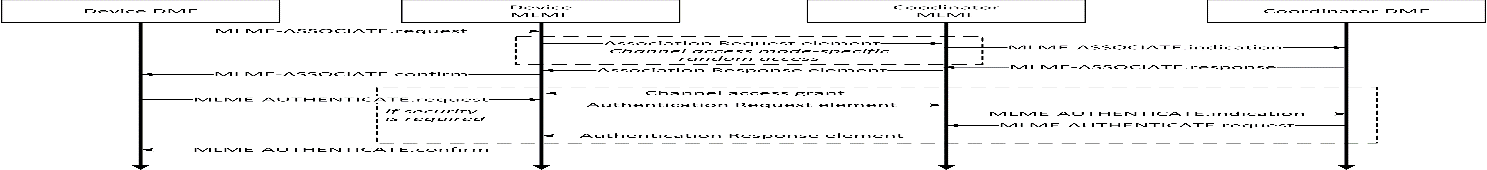 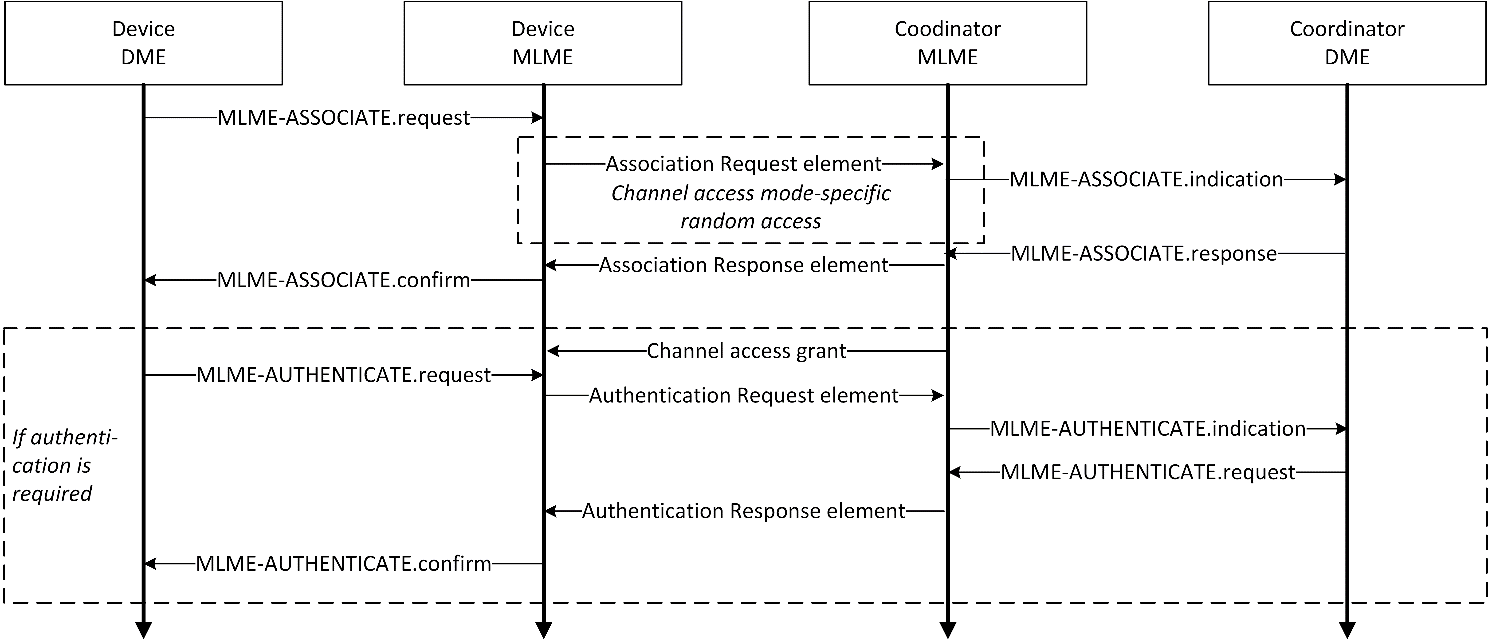 If the Association Response element received by the device indicates that further authentication is required, the device shall process the authentication material included in the Association Response element in correspondence with the applied security type. The resulting authentication data shall then be included in an Authentication Request element and transmitted via management frame to the coordinator.For transmission of the Authentication Request element, the coordinator may grant temporary channel access to the associating device. If not, the device may transmit the Authentication Request element analogously to the association request in the CAP.After receiving the Authentication Request element from the associating device, the coordinator MLME shall indicate to the DME that a device seeks authentication via the MLME-AUTHENTICATE.indication. The DME shall then authenticate the device and provide the result to the MLME via the MLME-AUTHENTICATE.request. The DME shall respond to the MLME-AUTHENTICATE.indication within 30 seconds.The MLME shall transmit an Authentication Response element to the device attempting association. If the authentication was successful, the device shall consider being associated with the OWPAN. For the duration of the ongoing association, it shall make use of the security, i.e. encryption, integrity assurance and replay protection required by the OWPAN and detailed in the respective security type clause.The coordinator may consider the device successfully associated after receiving an acknowledgment for the frame containing the Association Response element or Authentication Response element respectively.Disassociating from an OWPANThe disassociation of a single device from an OWPAN may be initiated by either the coordinator of the OWPAN or the affected device itself through the MLME-DISASSOCIATE.request primitive.To disassociate a device from the OWPAN, the coordinator transmit a management frame, containing the Disassociation Notification element, to the device to be disassociated as depicted in  ). If the coordinator does not receive a corresponding acknowledgment frame, it shall retransmit the Disassociation Notification element up to After reaching the maximum number of retransmissions, the device be considered disassociated.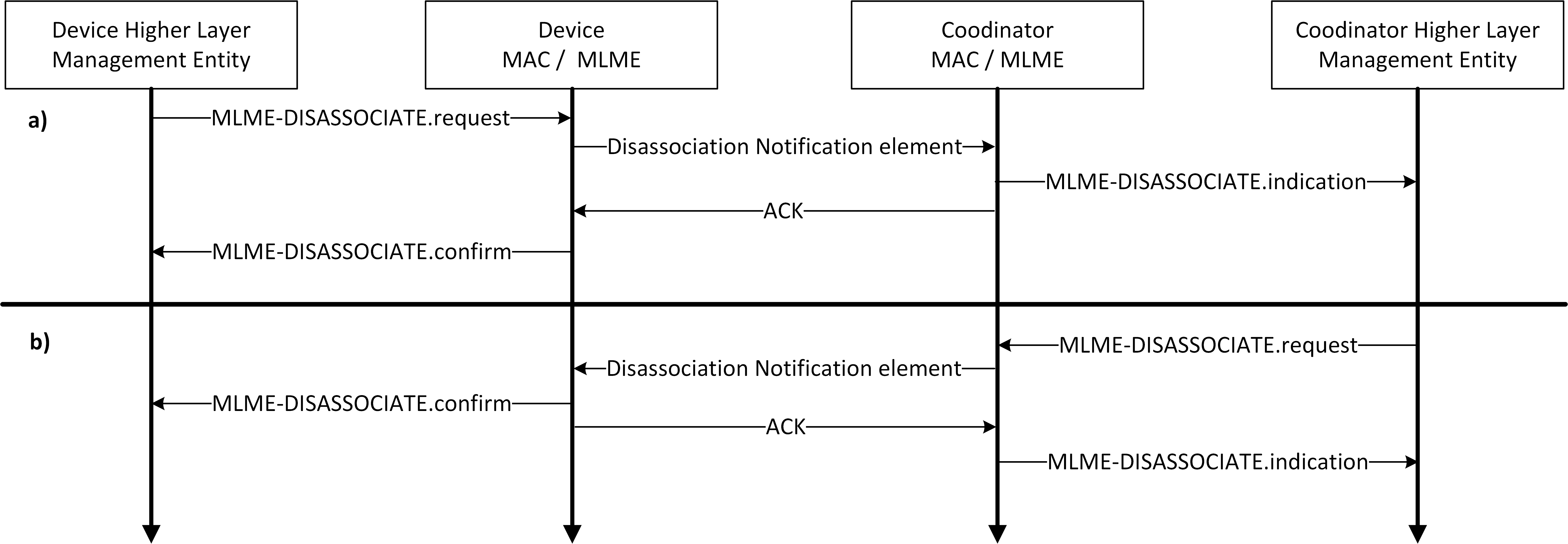 If a coordinator does not receive any frames from a device for a duration oFragmentation and reassemblyFragmentation may be performed by the transmitting device on aMSDU or A-MSDU. An shall be fragmented into 16 fragments at most. All fragments shall contain an even number of octets, except the last fragment, which may contain an odd number of octets. Once the  is fragmented and a transmission attempted, it shall not be fragmented again. The smallest size of a fragment, excluding the last fragment, shall be at least aMinFragmentSize.  All fragments but the last fragment shall be sent with the Last Fragment field of the MPDU set to 0. The last fragment shall have the Last Fragment field set to 1. Each subsequent fragment shall be sent with the Fragment Number field incremented. However, the Fragment Number field shall not be incremented when a fragment is retransmitted.The receiving device may discard the fragments of an MSDU if it is not completely received within a timeout. The device may also discard the oldest incomplete MSDU if otherwise a buffer overflow would occur. AggregationA device may aggregate multiple MSDUs in a single MPDU in order to avoid the overhead of transmitting multiple MPDUs and corresponding PPDUs. Aggregated MSDUs (A-MSDUs) are transmitted in the payload of data frames of the A-MSDU subtype (see 6.3).Aggregation procedureThe optional aggregation procedure, as part of the transmit process detailed in Figure 7, is applied when a device decides to aggregate multiple MSDUs in a single MPDU.A device shall only have the same receiver address.The total resulting MPDU size, resulting from all aggregated MSDUs and additional fields for aggregation shall not exceed phyMaxPsduSize of the used PHY.Each MSDU to be part of an A-MSDU shall be wrapped in an MSDU Aggregation element. The MSDU Aggregation element shall include the length of the wrapped MSDU shall be assigned a single sequence number like an MPDU containing only a single MSDU.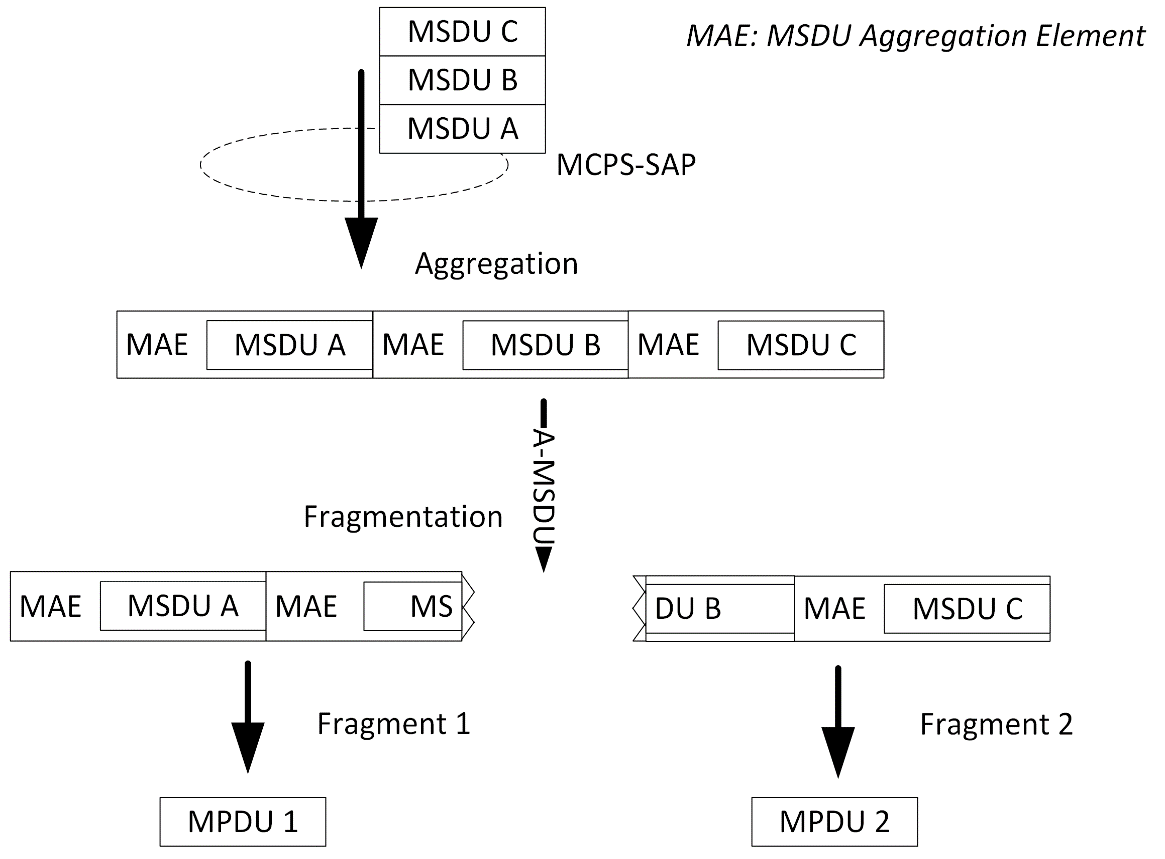 Daggregation procedureIf a device receives an A-MSDU data , it shall first check integrity of the whole MPDU based on the MPDU FCS field. If the MPDU was received without errors, the device shall acknowledge the corresponding sequence number of the MPDU.Subsequently, the receiving device shall separate the payload of the A-MSDU frame into separate MSDU Aggregation elements based on the size given in the MSDU Aggregation element.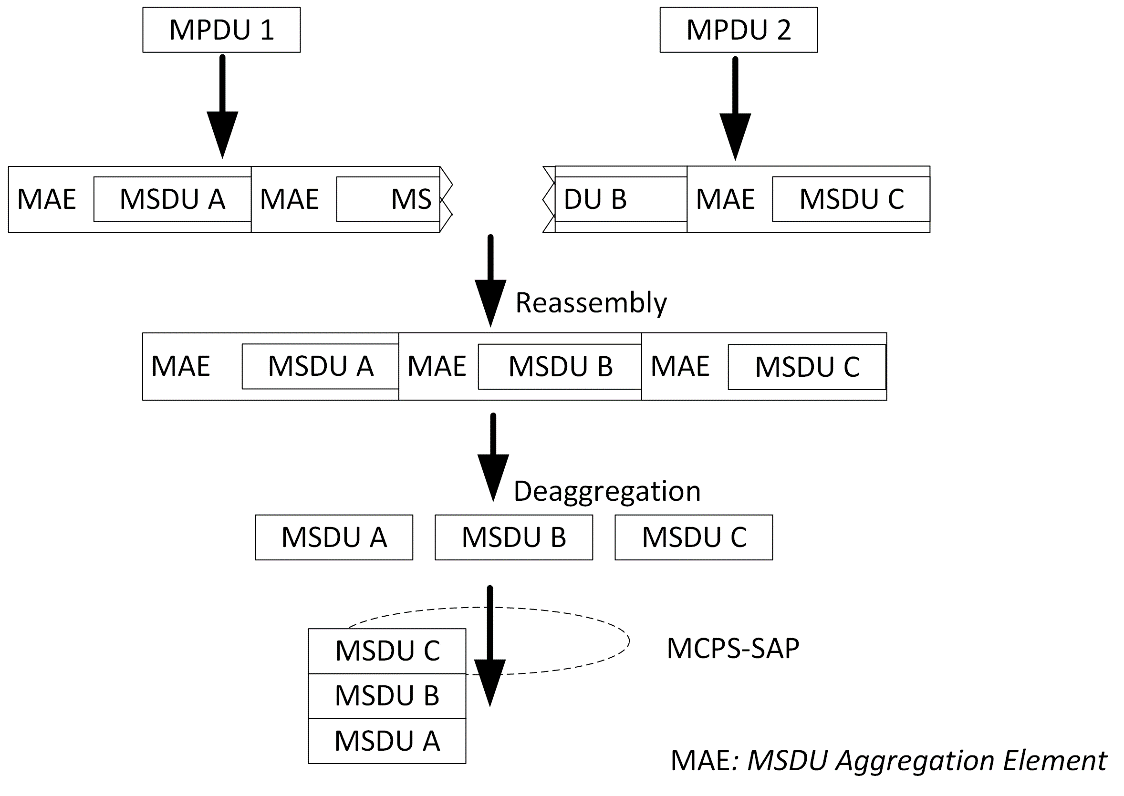 Protected transmissionTransmissions between IEEE 802.15.13 devices may be protected. The protection ensures that MSDUs are neither duplicated nor changed in order during transmission between two MACs. Moreover, the protection prevents frame losses by an acknwledgment- and retransmission mechanism.Each device shall maintain an sequence number counter for transmissions towards everypeer device. The sequence number is a 12 bit wide unsigned integer, which wraps to 0 after the highest possible value.Received MPDUs should be regarded as duplicates if they carry the same sequence and fragment number. Two received equal MPDUs shall not be regarded as duplicates if the receiver received more than aProtectedWindow unique sequence numbers since the reception of the first of the potential duplicate MPDUs. If a duplicate is detected, the receiver shall discard the last received duplicate.If the MPDU has the ACK Request bit set in the Frame Control element, the receiver of that MPDU shall acknowledge successful transmissions with either of the following acknowledgment types:Single acknowledgment (clause 5.7.1)Block acknowledgment (clause 5.7.2)Otherwise, it shall not transmit an acknowledgment.Single acknowledgementThe receiver of a acknowledge the successful reception by means of a single acknowledgement.The acknowledgment information shall be embedded in the ACK element as part of either of the following:In a dedicated control frame, containing only the ACK element in its payload.In any frame including the Variable Element Container element, containing the ACK element.Block acknowledgement receiver may acknowledge successfully received by means of a cumulative acknowledgement. The corresponding block acknowledgment frame contains information about one or multiple successfully received MPDUs (i.e. their sequence numbers) in  Block Acknowledgment element.The receiver transmit alock he transmitter of MPDUs through a Block Acknowledgment Request element.RetransmissionA device shall retransmit a protected MDU  not acknowledged after macRetransmitTimeout. The macRetransmitTimeout PIB attribute may be adjusted by the coordinator through the parameter management procedure described in 5.4.3.A device shall not attempt more than macMaxFrameRetries of the same MPDU. After the last retransmission attempt failed, the device shall consider the transmission of all MSDUs in the MPDU as failed and indicate the result to the higher layers through the MCPS-SAP with the corresponding reason.A device shall consider all MSDUs of a previously transmitted MSDU or A-MSDU as successfully received if it receives an acknowledgment for the sequence number of the corresponding MPDU.Adaptive transmissionMulti-rate MCS Rate selection algorithms are out of scope of this standard.or some frames, usage of specific modulation and coding schemes is mandatory (see 5.8.2). If two devices support the capability, a receiver of frames may request the usage of a specific MCS from the prospective transmitter (see 5.8.3).Transmission of essential framesSome frames shall be transmitted at the base rate specific to the used PHY. The frames to be transmitted with base rate MCS request feedbackAn IEEE 802.15.13 device supporting the capability is able to measure the quality of signals received from other devices. Moreover, it shall be able to transmit MCS Request control frames and process received modulation request control frames as follows.MCS Request control frames are transmitted from the prospective receiver of frames to the prospective transmitter. The prospective receiver may transmit an MCS Request element if it detects that the previously requested MCS may not be successfully decodable or that an MCS with a higher rate could be used.If a device receives a MCS Request control frame from another device, it shall make use of the requested modulation and coding schemes for subsequent transmissions if transmissions do not comprise frames that require special modulation and coding as defined in 5.8.2.Bitloading MCS requestIf the capHbPhy was negotiated during association, device may measure the effective channel at receptions of unicast frames. Based on the channel measurement result, the receiving device may subsequently request the usage of a certain BAT for future transmissions from transmitter.Ifan earlier requested BAT cannot be decoded, the device shall request usage of a new and sufficiently robust BAT from the transmitter. A device may also request usage of a new BAT in order to increase throughput, for example because the channel quality improved.For the request, the device shall prepare a BAT Request element as follows:The Valid Bat Bitmap field shall indicate the set of BATs that may be used for transmissions to the device. The bitmap shall only indicate the BATs as valid for which the device knows that the prospective transmitter assumes the same configuration as the device. For BATs cannot be known to have the same configurations at the device and the prospective transmitter, the device shall set the bit in the bitmap to 0. The Updated BAT field shall indicate a new and previously invalid BAT ID for which a new configuration is requested.The FEC Block Size field shall contain a block size for error coding and the FEC Code Rate field shall contain the code rate, which is to be used for subsequent transmissions.The device shall fill the BAT Group 1 … N fields with the requested bits per subcarrier. It may form multiple groups, containing varying number of subcarriers, to have the same modulation format. The total number of groups shall cover all available subcarriers of the PHY. The total number of subcarriers covered by the groups may be larger than the actual number of subcarriers. In that case, the excess subcarriers, contained in the last BAT Group shall be ignored.The device shall transmit the BAT Request element in a control or management frame. In case the device transmits the element via a control frame, it cannot expect an acknowledgment and hence does not know whether the prospective transmitter has received the request. A device can that BATs are consistent by deriving that fact from a frame reception.Multi-OFE channel feedbackCoordinators supporting the capMultiOfeEstimation capability shall be able to transmit multi-OFE pilots  devices supporting the capMultiOfeEstimation capability shall be able to receive multi-OFE pilots and subsequently estimate the channels between each transmitter of multi-OFE pilots.If a coordinator makes use of multiple OFEs, it may embed different divisions of the multi-OFE pilot symbol in the PPDU for every OFE. multi-OFE pilots able to estimate the individual CSI between the transmitter of each pilot and itself. The gathered CSI comprises time domain taps, which are described by the respective signal power and delays relative to the very first received tap.Upon reception of a PPDU containing multi-OFE pilot symbols, a device shall estimate the individual channels. The device shall then transmit a Multi-OFE Feedback element, containing the measured CSI for each identified transmitting OFE of orthogonal pilots, to the coordinator of the OWPAN.IEEE P802.15.13Updated text parts for clause 5IEEE P802.15.13Updated text parts for clause 5IEEE P802.15.13Updated text parts for clause 5IEEE P802.15.13Updated text parts for clause 5IEEE P802.15.13Updated text parts for clause 5Date:  2019-07-18Date:  2019-07-18Date:  2019-07-18Date:  2019-07-18Date:  2019-07-18Author:Author:Author:Author:Author:NameAffiliationAddressPhoneEmailKai Lennert BoberFraunhofer HHIkai.lennert.bober@hhi.fraunhofer.de